Вялова Ирина Викторовна МБДОУ "Добрянский детский сад№ 20" корпус 2.Педагог-психологИспользование цветного песка педагогом-психологом в коррекционно-развивающей работе с детьми старшего дошкольного возраста.В настоящее время значительно возрос интерес специалистов: педагогов, психологов, логопедов к специально организованным занятиям с использованием песочницы. И это не случайно, ведь игра с песком как процесс развития самосознания ребенка и его спонтанной «самотерапии» известен с древних времен. Действительно, взаимодействуя с песком, ребенок проявляет чудеса фантазии. Именно в песочнице создается дополнительный акцент на тактильную чувствительность, развивается «мануальный интеллект» ребенка. Поэтому перенос традиционных обучающих и развивающих заданий в песочницу дает дополнительный эффект. С одной стороны, существенно повышается мотивация ребенка к занятиям. С другой стороны, более интенсивно и гармонично происходит развитие познавательных процессов. А если учесть, что песок обладает замечательным свойством «заземлять» негативную психическую энергию, то в процессе образовательной работы происходит и гармонизация психоэмоционального состояния ребенка. Песочница может помочь освоить любые темы во время обучения, усвоить разнообразные понятия («Фрукты», «Овощи», «Звери», «Насекомые»). Работать можно и с цветным песком. Иными словами, использование песочницы в педагогической практике дает комплексный образовательно-терапевтический эффект. Занятия с использованием цветного песка способствую развитию у детей творческих способностей, тактильно-кинестетической чувствительности, мелкой моторики, речи и познавательных процессов. Так же дети учатся ориентироваться на плоскости прямоугольного подноса с цветным песком, напоминающего  тетрадный лист (верхний правый угол, нижний левый, середина…), эти умения пригодятся детям в школе. Конспект коррекционно-развивающего занятия с детьми старшего дошкольного возраста с использованием элементов песочной терапии «Домашние животные»Направление: познавательно-речевоеВозраст воспитанников: 5-6 лет.Тема: «Домашние животные»Цель: эмоционально-личностное, познавательное-речевое развитие детей старшего дошкольного возраста через освещение темы «Домашние животные» с использованием цветного песка.
Задачи.1. Образовательные.Обогащать словарный запас детей, в соответствие с темами занятия.Овладевать представлением об окружающем мире в рамках темы.2. Развивающие.Развивать потребности в выражении творческого потенциала.Развивать познавательные процессы (память, внимание, мышление, восприятие, воображение, речь, мелкой моторики руки).3. Воспитательная.Формировать доброжелательное отношение к сверстникам, взрослым, к животным.4. Мотивационная.Формировать познавательный интерес ребенка за счет:доброжелательной психологической атмосферы;учета индивидуальных, возрастных особенностей детей;привлекательной для детей формы занятия. Ожидаемый результат: дополнительные знания детей о домашних животных, положительная динамика в развитии когнитивных процессов и эмоционально- личностной сфере.Интеграция образовательных областей в соответствии с ФГОС: «Познавательное развитие» - закрепление знаний и получение новой информации о жизни домашних животных(где живут, где и кем пасутся, что едят, какую пользу приносят людям, как правильно произносятся названия животных и их детенышей).«Речевое развитие» - пополнение словаря словами, относящимися к теме домашних животных, актуализация фразовой речи, через стимулирование  педагога детей на развёрнутые ответы, использование пальчиковой гимнастики: «Довольна корова своими телятами» и дыхательной гимнастики: «Пастушок играет».«Социально-коммуникативное развитие» - поддерживание потребности в общении со взрослым, как источником разнообразной информации о мире (тема «Домашние животные»), постоянная поддержка обратной связи с детьми.  Использование специальных упражнений на развитие коммуникативно-личностной и эмоциональной сферы: «Добрый взгляд», «Улыбка в подарок», «Поделись с другом», «Теплые ладошки».«Художественно-эстетическое развитие» - восприятие классической музыки: песня из оперы «Майская ночь» (Н.А. Римский-Корсаков),  творческая работа на песке: выкладывание из цветных камушков заборчика для загона  домашних животных. «Физическое развитие» - развитие мелкой моторики, дыхания, обогащение двигательного опыта посредством подвижных игр «Поменяйтесь местами те, кто…», содействие правильному выполнению движений по образцу взрослого. Создание условий, способствующих устойчивой работоспособности и сопротивляемости организма утомлению (смена видов деятельности, формирование предпосылок здорового образа жизни, через подвижные игры и игры на развитие дыхания и  мелкой моторики руки).Список использованной литературы:Бабаева Т.И., Римашевская Л.С. Как развить взаимоотношения и сотрудничество дошкольников в детском саду. Игровые ситуации, игры, этюды:учеб.-метод. Пособие. – СПб.: ООО «Издательство «Детство-пресс», 2012.Гуськова А.А. Развитие речедвигательной координации детей. Пособие для логопедов, воспитателей и родителей. – М.: ТЦ Сфера, 2014. – 64 с. (библиотека Логопеда)Зинкевич-Евстигнеева Т. Д., Грабенко Т. М. Чудеса на песке. Практикум по песочной терапии. С-П. Речь, 2007.Список использованных музыкальных произведений:Классическая музыка: песня из оперы «Майская ночь» (Н.А. Римский-Корсаков)Фрагмент песни «Мы бедные овечки…» из детского м/ф.Список использованныхинтернет-ресурсов для презентации:Изображение на слайде – картинки  из поисковой системы  «Яндекс».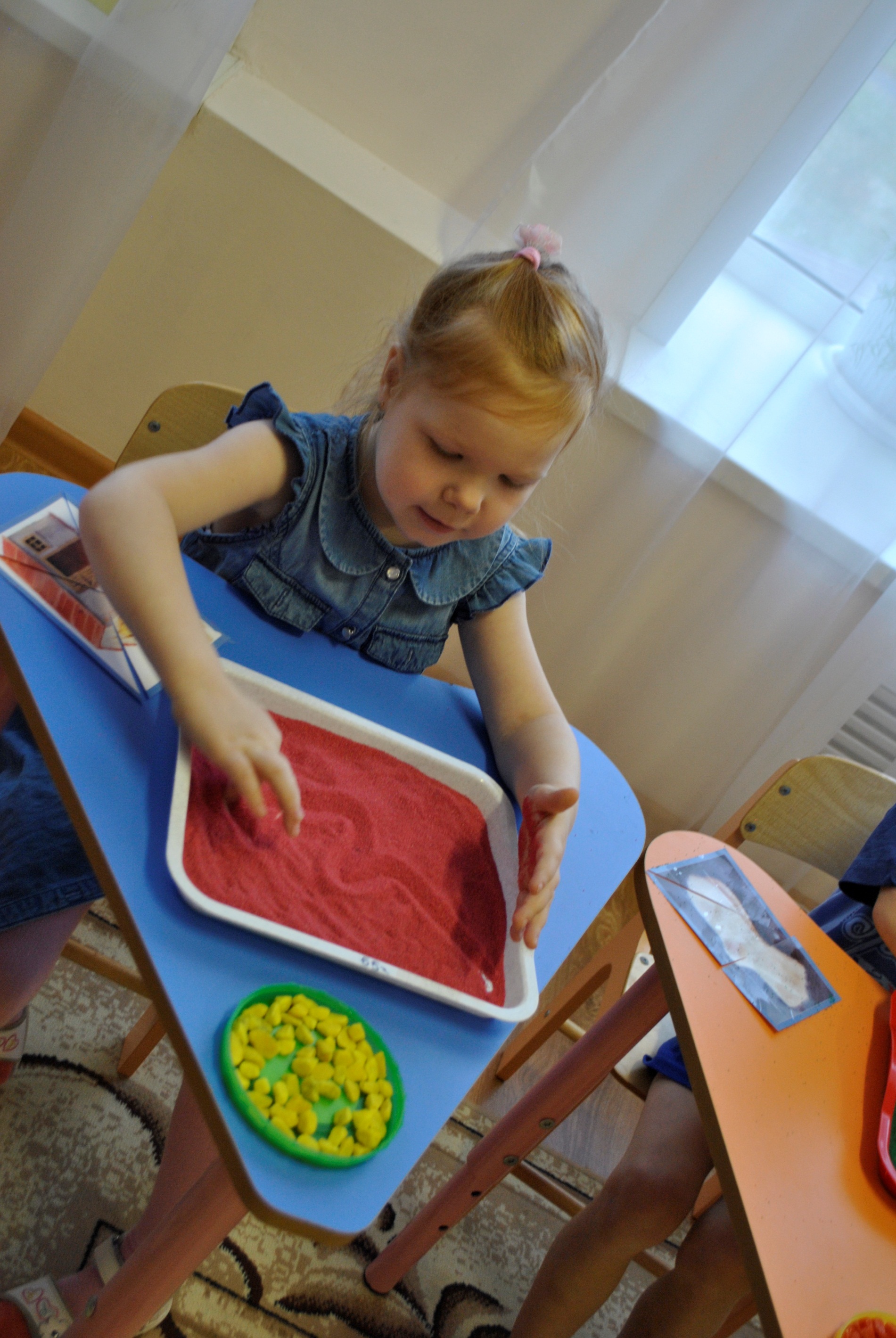 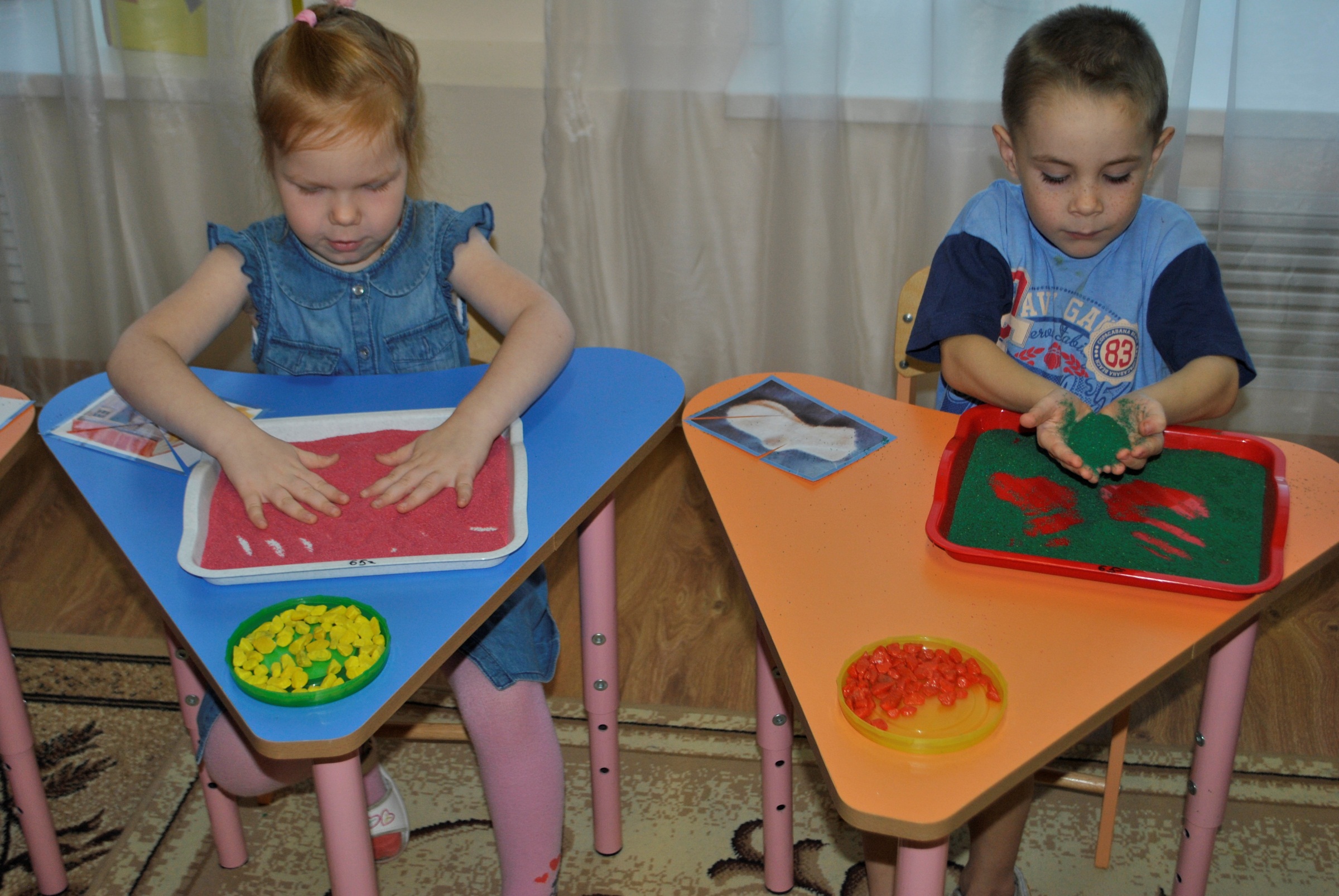 №Игра/упражнениеИспользование ИКТВремяПедагогДетиРазвивающий компонент игры/упражненияI этап. Организационный.I этап. Организационный.I этап. Организационный.I этап. Организационный.I этап. Организационный.I этап. Организационный.I этап. Организационный.1Приветствие.Упражнение «Теплое рукопожатие»Презентация: 1 слайд -  фото детского сада1 минута Здравствуйте, ребята!Здравствуйте!Формирование доброжелательного отношения к сверстникам, взрослым1Приветствие.Упражнение «Теплое рукопожатие»Презентация: 1 слайд -  фото детского сада1 минутаПоприветствуем друг друга теплым рукопожатием и доброй улыбкой.Дети по кругу жмут друг другу руки и улыбаютсяФормирование доброжелательного отношения к сверстникам, взрослым2Упражнение «Поменяйтесь местами те, кто…»Презентация: 1 слайд -  фото детского сада1 минутаРебята, а у кого из вас сейчас хорошее рабочее настроение? Поднимите руки. Поменяйтесь местами.Те, кто поднял руки, меняются местами.Формирование внимательного отношения друг к другу. Развитие когнитивного процесса – внимания. Повышение работоспособности за счет оптимистичного настроя детей. Повышение работоспособности за счет оптимистичного настроя детей.II этап. Мотивационный.II этап. Мотивационный.II этап. Мотивационный.II этап. Мотивационный.II этап. Мотивационный.II этап. Мотивационный.II этап. Мотивационный.3Игровой момент «Попадание в деревню»2 слайд – домашние животные в деревне1 минутаХорошо мы поприветствовали друг друга, настроились на хорошую работу. Ребята мы с вами сейчас находимся в городе, а хотели бы вы попасть в деревню? Да!Повышения мотивации к работе на встрече за счет интригующего момента.3Игровой момент «Попадание в деревню»2 слайд – домашние животные в деревне1 минутаГлазки сильно закрываем, сидя на стульчике, шагаем, 1,2,3 и в деревню мы пришли! Открывайте глазки и посмотрите на экран.Выполняют действияРазвитие крупной моторики через небольшую физическую разминку на стуле.3Игровой момент «Попадание в деревню»2 слайд – домашние животные в деревне1 минутаКого мы с вами видим?Домашние животныеРазвитие целостного восприятия картинки. Обобщение в один класс -  домашние животные.4Мотивационный момент «Как помочь овечкам?» (вопрос)3 слайд – стадо овец на поле. Песня из м/ф «Мы бедные овечки никто нас не пасёт… »1 минутаА это кто пасется на лугу?ОвечкиРазвитие целостного восприятия картинки. Обобщение в один класс -  домашние животные.4Мотивационный момент «Как помочь овечкам?» (вопрос)3 слайд – стадо овец на поле. Песня из м/ф «Мы бедные овечки никто нас не пасёт… »1 минутаДавайте послушаем, какую песню они нам споют.Слушают песнюРазвитие слуховой кратковременной памяти, логического мышления, связной речи.4Мотивационный момент «Как помочь овечкам?» (вопрос)3 слайд – стадо овец на поле. Песня из м/ф «Мы бедные овечки никто нас не пасёт… »1 минутаПочему овечки бедные?Их никто не пасётРазвитие слуховой кратковременной памяти, логического мышления, связной речи.4Мотивационный момент «Как помочь овечкам?» (вопрос)3 слайд – стадо овец на поле. Песня из м/ф «Мы бедные овечки никто нас не пасёт… »1 минутаДа. Если их никто не будет пасти, то они могут потеряться или их может утащить волк. Ребята кто же может пасти овечек?ЧеловекАктуализация долговременной памяти, логического мышления.5Мотивационный момент «Как помочь овечкам?» (ответ)4 слайд – пастушок с дудочкой и овечками на поле1 минутаДа. Такого человека называют – пастух. Пастушок играет в дудочку и собирает около себя овечек или других домашних животных. Давайте сейчас попробуем, как пастушки поиграть в дудочку. Стоя.Давайте.Познавательное развитие через обогащение словарного запаса новым словом – пастух, его роль.III этап. Практический.III этап. Практический.III этап. Практический.III этап. Практический.III этап. Практический.III этап. Практический.III этап. Практический.6Дыхательное упражнение «Пастушок с дудочкой»0,5 минутыПоказ.Выполняют упражнение.Развитие речи через формирование правильного дыхания. Умение работать по образцу, по показу.6Дыхательное упражнение «Пастушок с дудочкой»0,5 минутыРебята, давайте поиграем еще в одну игру и, за одно, вспомним других домашних животных.Развитие речи через формирование правильного дыхания. Умение работать по образцу, по показу.7Пальчиковая гимнастика «Довольна корова своими телятами»0.5 минутыПоказ.Выполняют по показу.Развитие мелкой моторики руки. Умение работать по образцу, по показу. 8Дидактическая игра с использованием иллюстрационного материала и магнитной доски «Нади детёныша»1 минутаРебята, обратите внимание на доску – здесь тоже есть животные, только детеныши все перепутались, давайте поможем мамам найти своего детеныша. Я покажу, как мы это будем делать, а вы продолжите.Выполняют по показу и называют каждое животное и детенышаЗакрепление темы мама-детеныш домашнего животного. Развитие зрительного восприятия, внимания. Умения составить целостную картинку.9Упражнение с использованием цветного песка и разрезных картинок «Раскопки»3 минутыХотите узнать еще больше о домашних животных?Нам в этом поможет цветной песочек. Да.Развитие мелкой моторики руки. Умение работать по образцу, по показу. Развитие зрительного восприятия, внимания. Умения составить целостную картинку. Актуализация долговременной памяти, логического мышления. Стабилизация эмоционального состояния через работу с песком.9Упражнение с использованием цветного песка и разрезных картинок «Раскопки»3 минутыТолько нужно почистить наши ручки очищающим гелем.Ручки трем, трем, трем и в замочек соберем, и погладим наши ручки, чтоб работалось им лучше.Чистят рукиРазвитие мелкой моторики руки. Умение работать по образцу, по показу. Развитие зрительного восприятия, внимания. Умения составить целостную картинку. Актуализация долговременной памяти, логического мышления. Стабилизация эмоционального состояния через работу с песком.9Упражнение с использованием цветного песка и разрезных картинок «Раскопки»3 минутыПрисаживайтесь напротив подносов с песком. Раскапывайте пальчиками песочек, найдете там части разрезанных картинок. Их необходимо отряхнуть от песка над подносом, положить на стол рядом с подносом и попробовать сложить картинку. Кто первый соберет, тот поднимает руку.Выполняют инструкцию.Развитие мелкой моторики руки. Умение работать по образцу, по показу. Развитие зрительного восприятия, внимания. Умения составить целостную картинку. Актуализация долговременной памяти, логического мышления. Стабилизация эмоционального состояния через работу с песком.9Упражнение с использованием цветного песка и разрезных картинок «Раскопки»3 минутыВопросы по картинкамДети отвечают.10Упражнение с использованием цветного песка и маленьких цветных керамических камней, миниатюрных пластмассовых игрушек (домашние животные), плоскостных шаблонов геометрических фигур (круг, овал, квадрат, прямоугольник, ромб, треугольник) «Построй загон для животного»5 слайд - овцы в загоне3 минутыКогда пастушок устает или наступает ночь он заводит животных в загон, огороженный забором для того чтобы они не разбежались. Давайте, попробуем тоже построить загон для животных, только забор будет из камушков, а форма загона у каждого разная.СлушаютПознавательное развитие через обогащение словарного запаса новым словом – загон, его предназначение. Закрепление форм  плоскостных фигур (круг, овал, квадрат, прямоугольник, ромб, треугольник). Развитие мелкой моторики руки. Умение работать по образцу, по показу. Развитие зрительного восприятия, внимания. Стабилизация эмоционального состояния через работу с песком и камнями. Умение ориентироваться в пространстве подноса с песком (имитация листа) – середина подноса. Закрепление основных цветов (красный, зеленый, желтый, синий, голубой).10Упражнение с использованием цветного песка и маленьких цветных керамических камней, миниатюрных пластмассовых игрушек (домашние животные), плоскостных шаблонов геометрических фигур (круг, овал, квадрат, прямоугольник, ромб, треугольник) «Построй загон для животного»5 слайд - овцы в загоне3 минутыЯ буду показывать, а вы называйте форму фигурыНазываютПознавательное развитие через обогащение словарного запаса новым словом – загон, его предназначение. Закрепление форм  плоскостных фигур (круг, овал, квадрат, прямоугольник, ромб, треугольник). Развитие мелкой моторики руки. Умение работать по образцу, по показу. Развитие зрительного восприятия, внимания. Стабилизация эмоционального состояния через работу с песком и камнями. Умение ориентироваться в пространстве подноса с песком (имитация листа) – середина подноса. Закрепление основных цветов (красный, зеленый, желтый, синий, голубой).10Упражнение с использованием цветного песка и маленьких цветных керамических камней, миниатюрных пластмассовых игрушек (домашние животные), плоскостных шаблонов геометрических фигур (круг, овал, квадрат, прямоугольник, ромб, треугольник) «Построй загон для животного»5 слайд - овцы в загоне3 минутыЯ раздам каждому, а вы в своих подносах на песке выложите забор вокруг каждой фигуры. А затем поставьте туда (в загон) свое животное.ВыполняютПознавательное развитие через обогащение словарного запаса новым словом – загон, его предназначение. Закрепление форм  плоскостных фигур (круг, овал, квадрат, прямоугольник, ромб, треугольник). Развитие мелкой моторики руки. Умение работать по образцу, по показу. Развитие зрительного восприятия, внимания. Стабилизация эмоционального состояния через работу с песком и камнями. Умение ориентироваться в пространстве подноса с песком (имитация листа) – середина подноса. Закрепление основных цветов (красный, зеленый, желтый, синий, голубой).10Упражнение с использованием цветного песка и маленьких цветных керамических камней, миниатюрных пластмассовых игрушек (домашние животные), плоскостных шаблонов геометрических фигур (круг, овал, квадрат, прямоугольник, ромб, треугольник) «Построй загон для животного»5 слайд - овцы в загоне3 минутыМолодцы! Нам пора возвращаться. Обработаем ручки снова очищающим гелем.ВыполняютПознавательное развитие через обогащение словарного запаса новым словом – загон, его предназначение. Закрепление форм  плоскостных фигур (круг, овал, квадрат, прямоугольник, ромб, треугольник). Развитие мелкой моторики руки. Умение работать по образцу, по показу. Развитие зрительного восприятия, внимания. Стабилизация эмоционального состояния через работу с песком и камнями. Умение ориентироваться в пространстве подноса с песком (имитация листа) – середина подноса. Закрепление основных цветов (красный, зеленый, желтый, синий, голубой).11Игровой момент «Возвращение в детский сад»6 слайд – фото детского сада0.5 минутыГлазки сильно закрываем, сидя на стульчике, шагаем, 1,2,3 и обратно мы пришли! В наш детский сад.ВыполняютРазвитие крупной моторики через небольшую физическую разминку на стуле.IV этап. Рефлексивный.IV этап. Рефлексивный.IV этап. Рефлексивный.IV этап. Рефлексивный.IV этап. Рефлексивный.IV этап. Рефлексивный.IV этап. Рефлексивный.12Рефлексивный круг «Что узнали? Что понравилось?»1 минутаЧто нового  узнали? Что понравилось?ОтвечаютАктуализация кратковременной памяти. Логического мышления.13Подарок на память «Подари другу»С 7-12 слайды – семейства домашних животных.1 минутаЯ хочу вам подарить подарки картинки с семьями животных. Мы с вами повторили, как называются мамы и детеныши животных, а вот про пап не вспоминали. Вам задание, когда вы придете в группу, то раздадите товарищам в группе по картинке, найдете на этой картинке папу в каждом семействе и раскрасите. А воспитатель вам подскажет, как же правильно называются папы в каждом семействе домашних животных.СпасибоФормирование доброжелательного отношения к сверстникам через дарение картинок детям в группе. Закрепление темы через повтор и мотивирование на получение новой информации от взрослого (воспитателя) о папах - животных. Развитие мелкой моторики руки через раскрашивание цветными карандашами картинки.13Подарок на память «Подари другу»Музыка  из оперы «Майская ночь» (Н.А. Римский-Корсаков)1 минутаЯ хочу вам подарить подарки картинки с семьями животных. Мы с вами повторили, как называются мамы и детеныши животных, а вот про пап не вспоминали. Вам задание, когда вы придете в группу, то раздадите товарищам в группе по картинке, найдете на этой картинке папу в каждом семействе и раскрасите. А воспитатель вам подскажет, как же правильно называются папы в каждом семействе домашних животных.СпасибоФормирование доброжелательного отношения к сверстникам через дарение картинок детям в группе. Закрепление темы через повтор и мотивирование на получение новой информации от взрослого (воспитателя) о папах - животных. Развитие мелкой моторики руки через раскрашивание цветными карандашами картинки.14Упражнение  «Паровозик теплых ладошек»Музыка  из оперы «Майская ночь» (Н.А. Римский-Корсаков)0.5 минутПохвалите друг друга за отличную работу на нашей встрече. Одной рукой – левой нужно погладить теплой ладошкой по спинке товарища впереди стоящего, а правой рукой попрощаться с нашими гостями. Выполняют движения.Формирование доброжелательного отношения к сверстникам и уважительного отношения к взрослым.14Упражнение  «Паровозик теплых ладошек»Музыка  из оперы «Майская ночь» (Н.А. Римский-Корсаков)0.5 минутДо свидания!До свидания!Формирование доброжелательного отношения к сверстникам и уважительного отношения к взрослым.